GRAHAM ADAMS CENTRE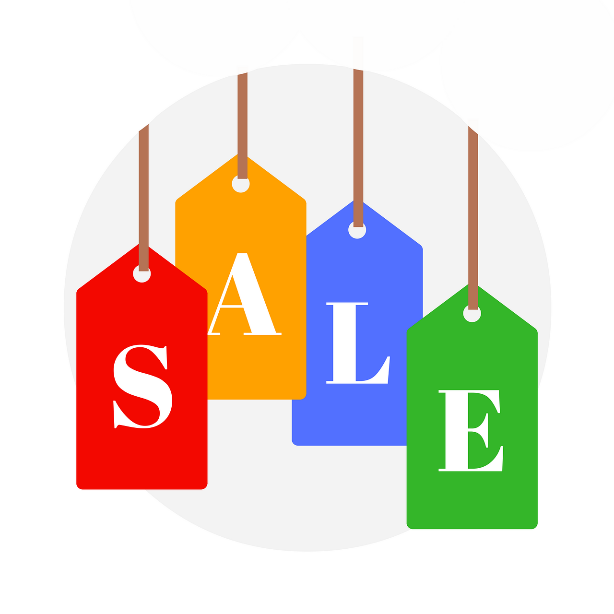 Table Top SALEFriday 3rd March10am-12noon (setting up from 9.30am)Tables £8 each (payable in advance – all proceeds towards the work of the centre)To book a table please return this form to info@grahamadamscentre.com or the office.Your table will not be reserved without payment upfront: BACS payments to CAF Bank, Sort Code: 40-52-40 Account number: 00018203 Ref: TTS and your name, cheques made payable to SCACP Ltd., cash to the office during office hours (please ask for a receipt).Booking FormPayment method:		BACs / Cheque / CashPlease tick this box if you DO NOT want to be added to our email list for information about future events Name:Address:Email address:Phone number: